Můj barevný světVítej na výstavě obrazů Můj barevný svět! Jaký je tvůj barevný svět? Zavři oči a představ si co se ti vybaví, když se řekne…modrá…červená…žlutáUměl/a bys říct nebo napsat, jakou barvu má radost? Zlost? Klid? Spánek? Strach?Najdi nejveselejší nebo nejsmutnější obraz, vysvětli, proč se ti tak jeví (studené, teplé barvy…vzpomínky na smutnou či veselou událost životě)Prohlédni si následující obraz krajiny, kterou namalovala autorka výstavy, paní Zemanová. Všechny krajiny jsou stejné, mění se jen barvy. Mění se i tvůj pocit z obrazů?  Víš proč? Zkus popsat žlutý/ zelený/ oranžový a modrý den. Jaké bude počasí? Co máš chuť dělat, když je modrý/ zelený/ oranžový/ žlutý den?  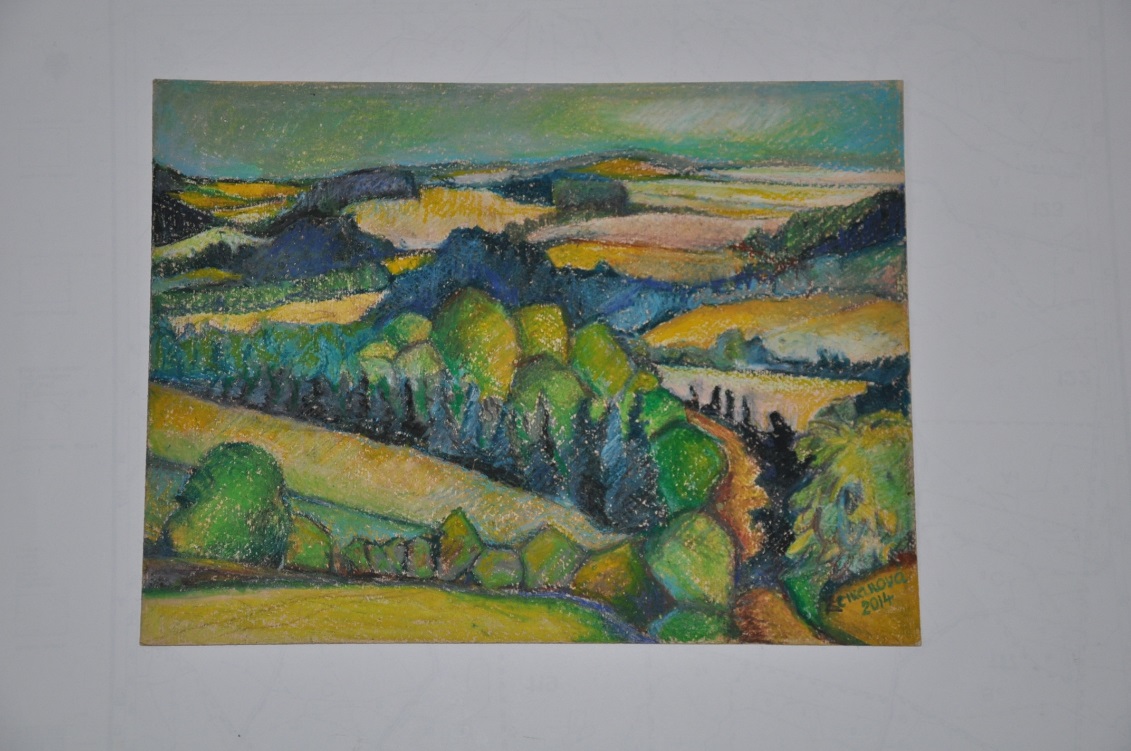 Co je to frotáž? Frotáž je výtvarná technika, při které můžeš hodně snít a hrát si. Jako zázrakem se při frotáži na papíře objeví to, co je pod ním. Může to být vylisovaný list, kus látky, zeď, kus dřeva, kamene…vyzkoušej cokoliv tě napadne. Ke kreslení používej voskovky/ pastelky/ tužku nebo různé druhy papíru a sleduj, jak se obraz mění.Příprava:Vyber si z věcí, které jsou na stole nebo které máš po kapsách jakýkoliv předmět nebo látku a znázorni je technikou frotáže. Prohlédni si svoje dílo a řekni nebo napiš, co na něm vidíš. Zvíře? Krajinu? Příšeru? Bitvu? 1. stupeň + MŠPomocí frotáže zkus vytvořit zátiší s květinami – třeba podobné těm, která vidíš na výstavě. Využij k tomu vzor na záclonách. Až budeš mít květy vytvořené, vystřihni je a slož z nich kytici, kterou můžeš ještě dokreslit. Pojmenuj svoje dílo. Komu kytici věnuješ?2. stupeň ZŠ + SŠPojď si vyzkoušet frotáž jako umělec. Tuto techniku hojně využívali surrealističtí malíři. Surrealismus byl směr, který experimentoval s různými výtvarnými technikami 
a zobrazoval svět na hraně snu a reality. Techniku frotáže můžeš najít například v díle Maxe Ernsta, Františka Muziky nebo Františka Hudečka. Udělej vlastní frotáž a zkus vytvořit snovou krajinu – můžeš se inspirovat obrazy malířky J. Zemanové (Příboj nebo obrazy z Rujány). Frotáž můžeš dokreslovat, stříhat nebo trhat a znovu lepit. Pojmenuj svoje dílo. 